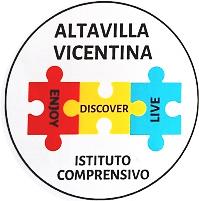 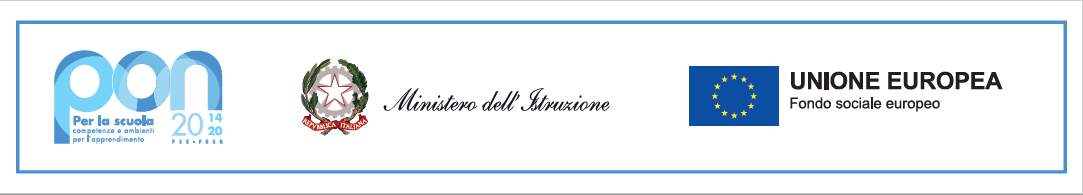 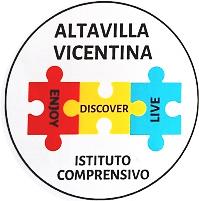 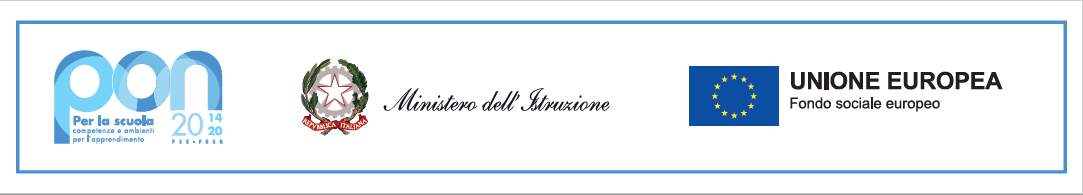  Il/la Sottoscritto/a, Cognome 			___Nome	_________    e-mail (dove inviare risposta)___________________________    nella sua qualità di     □ Docente     □ Genitore     □ Studente   □ ATA      □ Altro .................. segnala il/i seguenti danno/i a beni/attrezzature della scuola(specificando le modalità in cui si è verificato il danno o in cui è stato rilevato )Data 		Firma	